COMMUNIQUE  AUX  CLUBS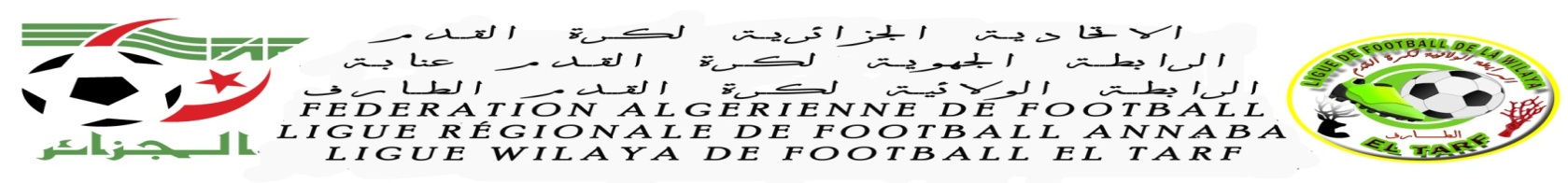 MESSIEURS LES PRESIDENTS DES CLUBS :CRBAA-WAK-WAB-CRBZ-RBZ-ESEC-ORCT-CMR-A.BES-UZA-USBB-JSEKREUNION LIGUE / CLUBS AURA LIEU LE MERCREDI 25/12/2019 A 11 H 00 AU SIEGE DE LA LIGUEORDRE DU JOURCHAMPIONNAT JEUNE (U15- U17 –U19)CHAMPIONNAT SENIORSDOMICILATION JEUNESDIVERSPrière prendre vos dispositionsL.F.W. EL TARF